Publicado en Madrid el 05/07/2022 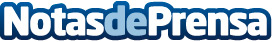 Kit Digital: Qué es, con quién y cómo solicitarlo según Online y OfflineLas empresas de menos de 50 trabajadores pueden solicitar el Kit Digital, una ayuda del Gobierno de hasta 12.000 € para digitalizarse. El agente digitalizador, Online y Offline, gestiona de manera gratuita todos los trámites a realizar para conseguirlaDatos de contacto:Guadalupe González BarradoOnline y Offline, agente digitalizador del Kit Digital666513071Nota de prensa publicada en: https://www.notasdeprensa.es/kit-digital-que-es-con-quien-y-como Categorias: Nacional Marketing Emprendedores E-Commerce Recursos humanos Digital http://www.notasdeprensa.es